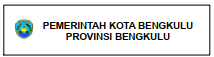 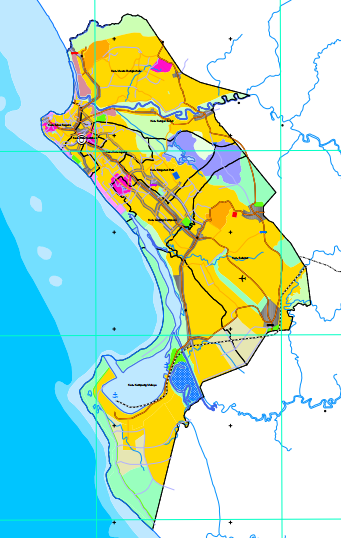 Figure 1.  Study site in  Kandang Mas village, Baai island, Bengkulu                  (3o52’39,5”S 102o19’08,7”E)